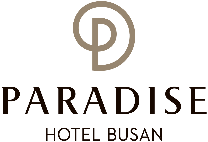 Please send reservation to: res@paradisehotel.co.kr or call Tel no. +82.51.749.2111-3PARADISE HOTEL BUSANRESERVATION REQUEST2023년 춘계 지질과학기술 공동학술대회 (2023.04.19~04.20)2023년 춘계 지질과학기술 공동학술대회 (2023.04.19~04.20)*Check In Date: *Check In Date: *Check Out Date: 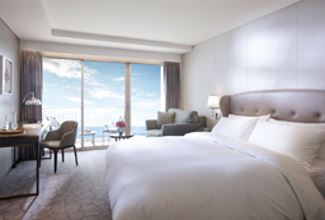 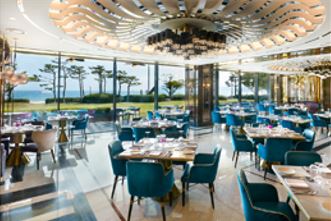 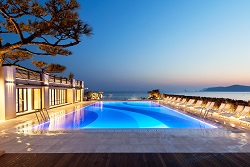 *No. of Persons: *No. of Persons: *No. of Persons: *Name: *Name: *Name: *Telephone:  *Telephone:  *E-mail: *PAYMENT (For Guarantee)*PAYMENT (For Guarantee)*PAYMENT (For Guarantee)Credit Card Type: Etc.  Visa  Masters  Amex(4Digit-number :                  )Credit Card Type: Etc.  Visa  Masters  Amex(4Digit-number :                  )Credit Card Type: Etc.  Visa  Masters  Amex(4Digit-number :                  )Expiry Date:Expiry Date:Expiry Date:Credit Card Number:Credit Card Number:Credit Card Number:Card Holder’s Name:Card Holder’s Name:Card Holder’s Name:ROOM TYPEROOM TYPE*SPECIAL ROOM RATE OTHERS RATE DELUXE CITY VIEW DELUXE CITY VIEW  KRW 205,700 (King) KRW 205,700 (Twin)Breakfast Buffet(Guarantee Discount)KRW 50,000/ Person(사전예약할인,변경불가)Breakfast BuffetKRW 58,000/ Person(현장예약요금)Extra Bed: KRW72,600/DayDELUXE OCEAN VIEW DELUXE OCEAN VIEW  KRW 266,200 (King)Breakfast Buffet(Guarantee Discount)KRW 50,000/ Person(사전예약할인,변경불가)Breakfast BuffetKRW 58,000/ Person(현장예약요금)Extra Bed: KRW72,600/DayDELUXE OCEAN TERRACE VIEW DELUXE OCEAN TERRACE VIEW  KRW 290,400 (King)Breakfast Buffet(Guarantee Discount)KRW 50,000/ Person(사전예약할인,변경불가)Breakfast BuffetKRW 58,000/ Person(현장예약요금)Extra Bed: KRW72,600/Day※ Friday Surcharge(토요일 추가요금) : KRW 84,700 ※ Friday Surcharge(토요일 추가요금) : KRW 84,700 ※ Friday Surcharge(토요일 추가요금) : KRW 84,700 Breakfast Buffet(Guarantee Discount)KRW 50,000/ Person(사전예약할인,변경불가)Breakfast BuffetKRW 58,000/ Person(현장예약요금)Extra Bed: KRW72,600/Day* The rates above are non-commissionable, and they are Inclusive of 10% Service Charge and 10% Government Tax.* The rates above are Not Included breakfast.* Check-in time is 3p.m. Check out time is 11:00 a.m. (If you pass the check-out time, the following rates will apply) Until 3pm: 50% of the room rate, After 3pm: 100% of the room rate* FREE ACCESS : Swimming pool, Fitness center, Play station zone, Kids zone* 50% Special Discount on admission to Sauna and Outdoor hot spring ‘Cimer’* CANCELLATION POLICY (Policies: Cancellation or No-Show after the room reservation is being charged as below:From 7days to 4days prior to Arrival date : 30% of the Room charge/ From 3days to 2days prior to Arrival date : 50% of the Room charge/ From 1days or less prior to Arrival date : no refund)* The rates above are non-commissionable, and they are Inclusive of 10% Service Charge and 10% Government Tax.* The rates above are Not Included breakfast.* Check-in time is 3p.m. Check out time is 11:00 a.m. (If you pass the check-out time, the following rates will apply) Until 3pm: 50% of the room rate, After 3pm: 100% of the room rate* FREE ACCESS : Swimming pool, Fitness center, Play station zone, Kids zone* 50% Special Discount on admission to Sauna and Outdoor hot spring ‘Cimer’* CANCELLATION POLICY (Policies: Cancellation or No-Show after the room reservation is being charged as below:From 7days to 4days prior to Arrival date : 30% of the Room charge/ From 3days to 2days prior to Arrival date : 50% of the Room charge/ From 1days or less prior to Arrival date : no refund)* The rates above are non-commissionable, and they are Inclusive of 10% Service Charge and 10% Government Tax.* The rates above are Not Included breakfast.* Check-in time is 3p.m. Check out time is 11:00 a.m. (If you pass the check-out time, the following rates will apply) Until 3pm: 50% of the room rate, After 3pm: 100% of the room rate* FREE ACCESS : Swimming pool, Fitness center, Play station zone, Kids zone* 50% Special Discount on admission to Sauna and Outdoor hot spring ‘Cimer’* CANCELLATION POLICY (Policies: Cancellation or No-Show after the room reservation is being charged as below:From 7days to 4days prior to Arrival date : 30% of the Room charge/ From 3days to 2days prior to Arrival date : 50% of the Room charge/ From 1days or less prior to Arrival date : no refund)* The rates above are non-commissionable, and they are Inclusive of 10% Service Charge and 10% Government Tax.* The rates above are Not Included breakfast.* Check-in time is 3p.m. Check out time is 11:00 a.m. (If you pass the check-out time, the following rates will apply) Until 3pm: 50% of the room rate, After 3pm: 100% of the room rate* FREE ACCESS : Swimming pool, Fitness center, Play station zone, Kids zone* 50% Special Discount on admission to Sauna and Outdoor hot spring ‘Cimer’* CANCELLATION POLICY (Policies: Cancellation or No-Show after the room reservation is being charged as below:From 7days to 4days prior to Arrival date : 30% of the Room charge/ From 3days to 2days prior to Arrival date : 50% of the Room charge/ From 1days or less prior to Arrival date : no refund)If you cancel or no-show, Cancellation fee will be charged automatically with the above credit card without further notice.*signature(서명):                                   .                    If you cancel or no-show, Cancellation fee will be charged automatically with the above credit card without further notice.*signature(서명):                                   .                    If you cancel or no-show, Cancellation fee will be charged automatically with the above credit card without further notice.*signature(서명):                                   .                    If you cancel or no-show, Cancellation fee will be charged automatically with the above credit card without further notice.*signature(서명):                                   .                    